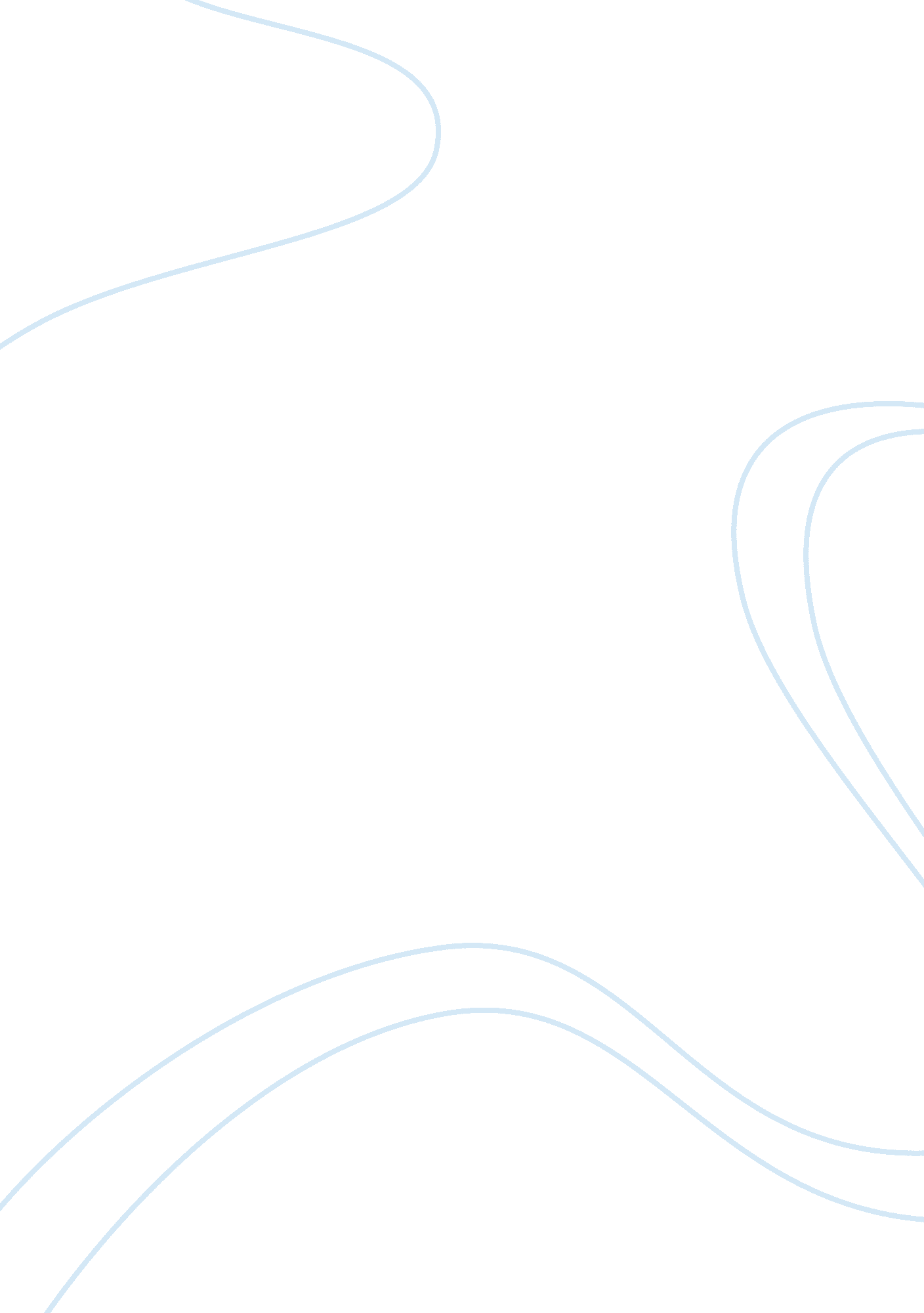 Before inventory at production process, it is accomplishedBusiness, Industries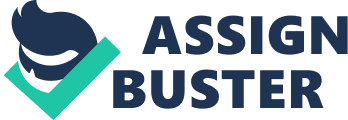 Before Toyota implemented Jidoka into the production system, there are always happened some cases which the products is defective during the production process, but the system still going on. In those cases, it is required to supervise and separate the flawless products from the rejects. This step requires additional manpower yet it is not guarantee to be efficient. After Taiichi Ohno moved to Toyota Motor, he applied the Jidoka system. This can in result in blocking the outflow of defects onto the next process.  In conventional mass-production according to statistical quality control, even with a certain quantity of defects, it is more cost efficient to manufacture many pieces automatically. Hence, even with additional inventory at production process, it is accomplished in line with the production schedule. Toyota Motor Corporation is one of the largest and most successful businesses among automotive industry in manufacturing cars and trucks. Currently, there are around 364, 445 employees are working under Toyota Motor Corporation in globe. As the end of December 2016, Toyota operates its business in 53 overseas manufacturing companies in 28 countries and regions in more than 170 markets around the world. Other than that, Toyota plants can be found around the globe such as North America, Latin America, Europe, Africa, Asia, Oceania and Middle East. United States has the top global market for both Toyota and Lexus brand vehicles and followed by Japan. Toyota’s main manufacturer headquartered in Toyota, Aichi, Japan whereas the regional headquarters is located at another three countries, primarily North America(U. S. A), Europe(Belgium) and Asia(Singapore, Thailand and China). In 2017, worldwide number of vehicles produced by Toyota is 9. 1million.  In Malaysia, UMW Toyota Motor Sdn. Bhd. (UMWT) is the selected Toyota distributor, assembler as well as exporter of all the Toyota vehicles. The company was formed in October 1982 which under the name of Sejati Motor. After 5 years, It renamed become UMW Toyota Motor. Besides that, UMW Toyota Motor is under joint venture relationship between Toyota Motor Corporation and Toyota Tsusho Corporation of Japan, where UMW holds 51 of share, Toyota Corporation holds 39 of share and Toyota Tsusho Corporation of Japan holds 10 of share. UMWT exclusively holds Assembly Services Sdn. Bhd. (ASSB), the exclusive assembler of Toyota commercial and passenger vehicles in Malaysia. Since 2006, UMW Toyota Motor has also been the authorized distributor of Lexus vehicles in Malaysia . According to the different preference and demand among the local market, Toyota has introduced different range of car model. However, there’s not much different among all. 